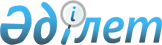 Қарағанды облысы Саран қаласы Ақтас кентінің көшелерін қайта атау туралыҚарағанды облысы Саран қаласы Ақтас кентінің әкімінің 2023 жылғы 29 қыркүйектегі № 5 шешімі
      "Қазақстан Республикасындағы жергілікті мемлекеттік басқару және өзін-өзі басқару туралы" Қазақстан Республикасы Заңының 35-бабының 2-тармағына, "Қазақстан Республикасының әкімшілік-аумақтық құрылысы туралы" Қазақстан Республикасы Заңының 14-бабының 4) тармақшасына сәйкес, Қарағанды облыстық ономастикалық комиссиясының 2023 жылғы 19 шілде қорытындысы негізінде, Ақтас кенті халқының пікірін ескере отырып ШЕШТІ:
      1. Қарағанды облысы Саран қаласының Ақтас кентінің көшелері қайта аталсын:
      Ленинградская көшесі Әлия Молдағұлова көшесіне;
      Бородина көшесі Бейбітшілік көшесіне;
      Городская көшесі Кеншілер көшесіне;
      Привольная көшесі Бауыржан Момышұлы көшесіне;
      8-ші Март және Трансортная көшелерін біріктіріп - Қаныш Сәтбаев көшесіне.
      2. Осы шешімнің орындалуына бақылау жасауды өзіме қалдырамын.
      3. Осы шешім оның алғашқы ресми жарияланған күнінен кейін күнтізбелік он күн өткен соң қолданысқа енгізіледі.
					© 2012. Қазақстан Республикасы Әділет министрлігінің «Қазақстан Республикасының Заңнама және құқықтық ақпарат институты» ШЖҚ РМК
				
Б.Аканов
